CSUN Pollinator Habitat PlanMarch 2020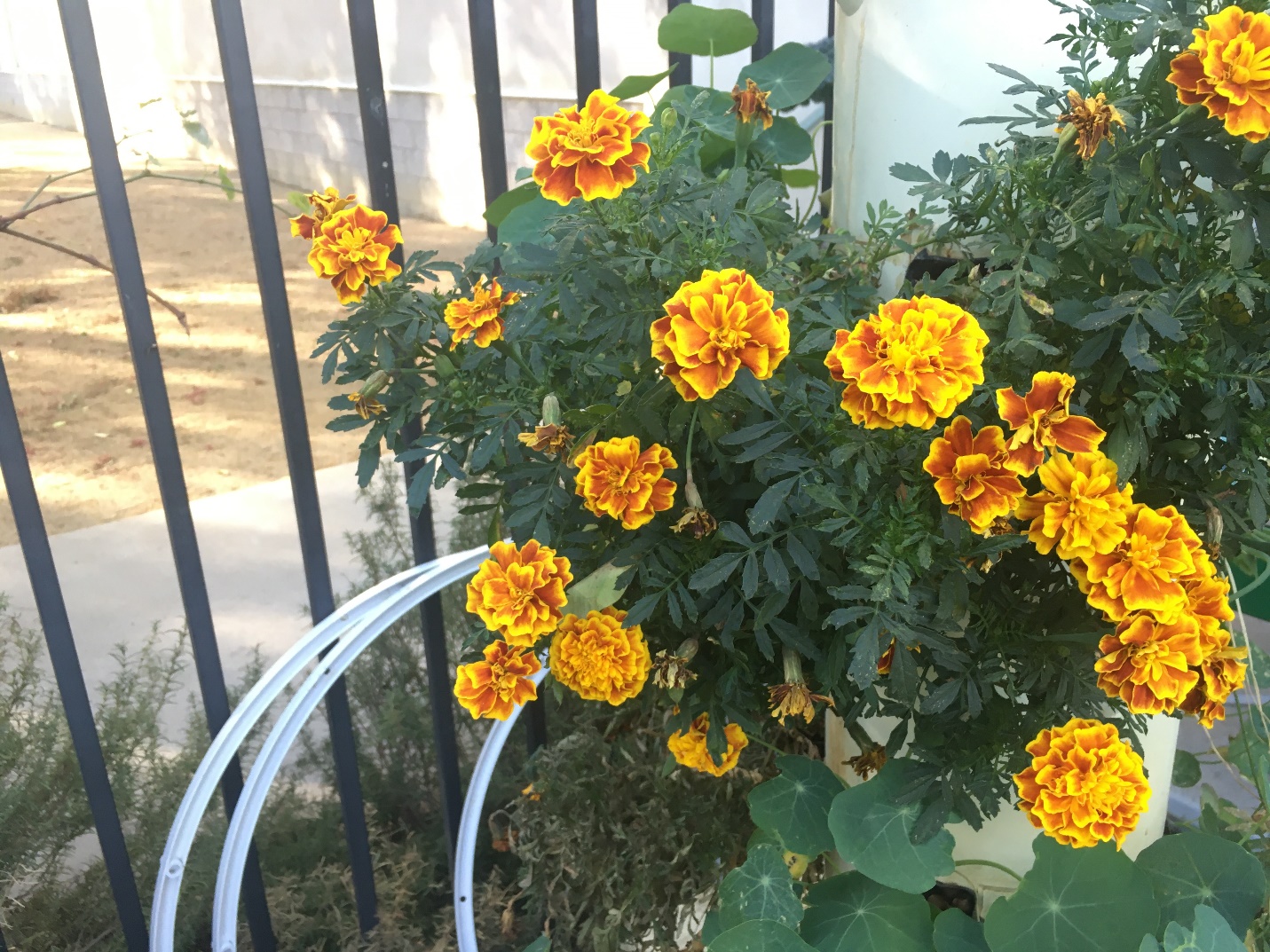 Part of any University’s responsibility to adapt to a changing climate includes keeping its environmental impact to a minimum and contributing to a balanced local ecosystem however possible. The cultivation of a landscape that supports pollinators and preserves local biodiversity is an essential part of that process. Pollinators are a vital element of ecosystems worldwide, as they are necessary for the reproduction of 75% to 95% of the earth’s flowering plants1. This means that pollinators are instrumental in agricultural productivity, contributing to the growth of about a third of the food we eat daily2. Yet, pollinator populations are declining worldwide, largely due to habitat loss and pesticide use2. California State University Northridge is committed to improving the health and habitat of local pollinator populations. Since 2013, CSUN has replanted over 400,000 square feet of landscaping throughout the campus, making much of CSUN’s grounds more attractive to pollinators and more drought resistant. CSUN is located in a dry, mild climate, with much less rainfall than the United States average, and native plant species are more likely to thrive in drought conditions and use less water overall. These plants are also often the best sources of nectar and pollen for local pollinators3. Many insects and birds have evolved alongside their native plants, creating dependent relationships between certain species, where the livelihood of one becomes reliant on the other. Therefore, incorporating native plants into CSUN’s landscape promotes a healthy ecosystem and helps to preserve local biodiversity. Additionally, they require less water, fertilizer, and overall maintenance, as they are already adapted to the Southern California climate and will thrive on the University grounds.CSUN’s plans to continue expanding its pollinator habitats by increasing the number and diversity of flowering plants across campus. Cultivating a variety of plants that flower during different times of the year will ensure that pollinators can find food year-round. These efforts will also help CSUN continue to save water by reducing the amount of water-intensive plants on campus. Additionally, areas designated as pollinator habitats will be identified as such, and protected from pesticide applications.A list of plants has been created below that includes information about their blooming season and what wildlife they support. Most of the plants listed are native to the Southern California area and all are pollinator-friendly. If they are present on the CSUN campus, their location is indicated. In addition to the plants listed here, there is a pollinator and a food garden on campus that both contain a plethora of flowering plants that require pollination. Some are listed here, indicated by point 26, but due to the density and high volume of species in the relatively small area, not every species could be included. Some examples are milkweed, lavender, lime, basil, and mint. Overall, this list can be utilized by gardeners at any scale in order to create a valuable habitat that supports local pollinators.Location GuideParking lots B1 and B2 - 1Parking structure B3 - 2Parking lot B4 - 3University Hall - 4Extended University Commons - 5Parking structure and lot B5 - 6Parking lot B6 - 7Physical Plant Management - 8Art and Design Center and Central Plant - 9Charles H. Noski Auditorium - 10Education and Bookstien Hall Complex - 11Jacaranda Hall - 12Lilac Hall - 12Matador Hall - 14Delmar T. Oviatt Library - 15Sequoia Hall - 16Sierra Quad - 17Cypress Hall and Nordhoff Hall - 18The Soraya - 19Orange Grove - 20Jeanne Chisholm Hall - 21Parking structure G3 - 22Arbor Court - 23Greenhouse - 24Sustainability Center - 25Redwood Hall - 26Food and Pollinator Garden - 27Student Housing - 28Parking lots B1 and B2 - 1Lion’s tailSalvia hot lipsJerusalem sageSalvia clevelandiiRed YuccaAgaveHibiscusChitalpa treesRosemaryParking structure B3 - 2California sundropsYellow lantanaSalviaLittle johnNatal plumJacaranda treeRock roseChitalpa treesParking lot B4 - 3California sundropsYellow lantanaSalviaLittle johnNatal plumJacaranda treeRock roseUniversity Hall - 4RosemaryRock roseSalviaAgaveLittle johnEriogonum giganteumSalvia guaraniticaEvening primroseExtended University Commons - 5Germander sageSalvia hot lipsLaurel sumacCrapemyrtleSalvia apianaCalifornia fuschiaParking structure B5 - 6Butterfly bushMarguerite daisyTecoma stansSapphire showersParking lot B6 - 7White lantanaPhysical Plant Management - 8CrapemyrtleRosemaryEriogonum giganteumEriogonum fasciculatumBird of paradiseArt and Design Center and Central Plant - 9Eriogonum giganteumCrapemyrtleMyoporumCalifornia flannelbushCharles H. Noski Auditorium - 10Jerusalem sageAgave americana ‘variegata’California fuschiaRosa ‘red ribbons’Hot lips sagePalo verdeCrapemyrtleGermander sageDesert willowYankee point California lilacYarrowEducation and Bookstien Hall Complex - 11Tecoma stansJerusalem sageGermander sageRed yuccaBlue flame agaveYarrowHot lips sageRosa ‘red ribbons’Agave americana ‘variegata’Jacaranda Hall - 12Salvia clevelandiiSalvia greggiiSociety garlicCalifornia flannelbushChitalpa tashkentensisFrench lavenderLilac Hall - 13French lavenderSalvia clevelandiiSalvia greggiiSociety garlicCalifornia flannelbushEriogonum fasciculatumJerusalem sageTipu treeCrapemyrtleCalifornia fuschiaGermander sageRosa ‘red ribbons’California pepper treeMatador Hall - 14SalviaCalifornia flannelbushEriogonum fasciculatumDelmar T. Oviatt Library - 15SalviaAgaveSalvia hot lipsLion’s tailKangaroo pawTecoma stansRock roseSequoia Hall - 16Rosa ‘red ribbons’Lion’s tailTecoma stansCalifornia pepper treeMagnoliaPalo verdesCrapemyrtleSierra Quad - 17Sweet acaciaSalviaWhite lantanaRosa ‘red ribbons’Palo verdesCypress Hall and Nordhoff Hall - 18CrapemyrtleBird of paradiseJerusalem sageNatal plumHibiscusThe Soraya - 19Tecoma stansPalo verdeBird of paradiseRosemaryButterfly bushEchiumOrange Grove - 20Orange treesJeanne Chisholm Hall - 21BougainvilleaParking structure G3 - 22RosemarySalvia clevelandiiOrchid treeCrapemyrtleRosa ‘red ribbons’Arbor Court - 23BougainvilleaJerusalem sageBird of paradiseSalvia hot lipsWhite lantanaRosa ‘red ribbons’Greenhouse - 24Passion flowerChitalpa tashkentensisSustainability Center - 25Palo verdeRedwood Hall - 26SalviaJacaranda treeWillowDesert willowEriogonum fasciculatumEriogonum giganteumFood and Pollinator Garden - 27Many speciesStudent Housing - 28Palo verdeRosemaryYellow lantanaAgave americanaCommon NameScientific NameCurrently On CampusY/NLocationBloomWildlife ValueFiddleneckAmsinckia menziesiiNoLate spring/early summerBirdsChiaSalvia columbariaeNoSpring/summerBirdsYarrowAchillea millefoliumYes10, 11, 27Spring, summer, and early fallBirds and butterfliesCreeping barberryBerberis aquifolium var. repensNoSpring/summerBirdsStrawberryFragariaNoSpring/early summerBirdsQuail bushAtriplex lentiformis ssp. breweriNoSummer/fallBirdsNevin’s barberryBerberis neviniiNoSpringBirdsRedberry and coffeeberryFrangula and rhamnusNoSpringBirdsToyonHeteromeles arbutifoliaNoSummer/fallBirdsLaurel SumacMalosma laurinaYes5Late spring/summerInsects, butterflies, and birdsCherryPrunusNoSpringBirdsCurrant, gooseberryRibesNoSpring/summerBirdsWild roseRosaNoSummerBirdsSageSalvia variationsYes14, 26, 17, 15, 16, 13, 8, 4, 2, 3SpringBirds, hummingbirds, bees, and butterfliesSnowberrySymphoricarposNoSummerBirdsTwinberry honeysuckleLoniceraNoSpring/summerBirdsBlackberry, salmonberry, and thimbleberryRubusNoSummerBirdsWild grapeVitisNoSummerBirdsSouthern California black walnutJuglans californicaNoSpringBirdsOakQuercus agrifoliaYes10SpringInsects, birds, and butterfliesElderberrySambucus nigra spp. caeruleaNoLate spring/early summerInsects and birdsWestern columbineAquilegia formosaNoSpringHummingbirdsMahoniaBerberisNoSpringHummingbirdsRed fairydusterCalliandra californicaNoYear roundHummingbirds and butterfliesCalifornia thistleCirsium occidentaleNoSpringHummingbirdsSummer hollyComarostaphylis diversifoliaNoLate spring/early summerHummingbirdsLive foreverDudleyaNoLate spring/early summerHummingbirdsGalveziaGambeliaNoSpring/summer/fallHummingbirdsCoral bells, alum rootHeucheraNoSpringHummingbirdsBladderpodPeritoma (Isomeria) arboreaNoSpring/summerHummingbirdsHeart-leaf penstemonKeckiella cordifoliaNoLate spring/early summerHummingbirdsHoneysuckleLonicera hispidula, L. subspicataNoSpringHummingbirdsSticky monkeyflowerMimulus aurantiacusNoSpringHummingbirds and butterfliesPenstemonYes27SpringHummingbirdsCurrant and gooseberryRibesNoSpring/WinterHummingbirdsWoolly blue curlsTrichostema lanatumNoSpringHummingbirdsChaparral snapdragonAntirrhinum multiflorumNoSummerHummingbirdsZauschneriaEpilobiumNoLate summer/fallHummingbirdsDesert willowChilopsis linearisYes10, 26SummerHummingbirdsHedge nettleStachysNoSummerHummingbirdsManzanitaArctostaphylosNoEarly fall/winter/springBirds, hummingbirds, bees, and butterfliesDeerweedAcmispon glaberNoSpring/summerButterfliesChamise, redshanksAdenostomaNoSummerButterfliesCalifornia buckeyeAesculus californicaNoLate spring/early summerButterfliesAgaveAgaveNoSummerButterfliesWhite alderAlnus rhombifoliaNoFallButterfliesFalse indigoAmorpha californicaNoLate spring/early summerButterfliesMadroneArbutus menziesiiNoSpringButterfliesMilkweedAsclepiasYes27Spring/ summerButterfliesLocoweedAstragalusNoSummer/fallButterfliesDesert marigoldBaileya multiradiataNoSpring, summer, and fallButterfliesCoyote brushBaccharis pilularisNoSummer/early fallButterfliesCalifornia LilacCeanothusNoSpringButterflies, birds, and beesMountain mahoganyCerocarpus betuloidesNoSpring/summerButterfliesCobweb thistleCirsium occidentaleNoLate winter, spring, summer, and fallButterfliesSacred datura, jimson weedDatura wrightiiNoSummer/fallButterfliesCalifornia bush sunflowerEncelia californicaNoSpring/summerButterflies, insects, and beesSeaside daisyErigeronNoLate spring, summer, and early fallButterfliesCalifornia fuchsiaEpilobiumYes13, 16, 5, 10Late summer/fallButterfliesEricameriaNoSummer/fallButterfliesYerba santaEriodictyonNoSpringButterfliesCalifornia buckwheatEriogonum fasciculatumYes14, 26, 13, 8Spring, summer, and fallButterflies and beesCoast buckwheatEriogonum parvifoliumNoYear roundButterflies and beesCoffeeberryFrangula californicaNoSpringButterflies and birdsCommon sunflowerHelianthus annuusNoSummer/fallButterflies and beesChaparral yuccaHesperoyucca whippleiNoEarly summerButterfliesLupineLupinusNoSpring/summerButterfliesFour o’clockMirabilisNoSummerButterfliesCoyote mintMonardellaNoSummerButterflies and beesEvening primroseOenotheraYes4SummerButterfliesWestern sycamorePlatanus racemosaNoSpringButterflies and hummingbirdsGrass familyPoaceaeNoButterfliesWillowSalixYes26SpringButterfliesGoldenrodSolidagoNoFallButterfliesLilac verbenaVerbena lilacinaNoSpring/summerButterfliesStinging nettleUrtica dioicaNoSummer/early fallButterfliesElegant clarkiaClarkia unguiculataNoEarly summerBeesCalifornia poppyEschscholzia californicaNoLate winter, spring, summer, fallBeesGlobe giliaGilia capitataNoLate springBeesTidy tipsLayia platyglossaNoSpring/early summerBeesArroyo lupineLupinus succulentusNoLate winter, spring, early summerBeesLindley’s blazing starMentzelia lindleyiNoLate spring/early summerBeesBaby blue eyesNemophila menziesiiNoLate winter, spring, early summerBeesTansy-leaved phaceliaPhacelia tanacetifoliaNoSpringBeesMorning gloryCalystegia macrostegiaNoSpring/summerBeesShowy penstemonPenstemon spectabilisNoSpring/early summerBeesBlue witchSolanum xantiNoLate winter, spring, early summerBeesApricot mallowSphaeralcea ambiguaNoLate winter, spring, summer, fallBeesBarberryBerberis aquifolium, b. neviniiNoSpringBees and birdsCalifornia flannelbushFremontodendron californicumYes13, 12, 9, 14Early summerBees, birds, butterfliesToyonHeteromeles arbutifoliaNoSummer/early fallBees and birdsWestern redbudCercis occidentalisNoSpringBeesPalo verdeParkinsonia florida, p. microphyllaYes25, 28, 17, 19, 16, 10SpringBeesSanta Cruz Island ironwoodLyonothamnus floribundus ssp. aspleniifoliusNoEarly summerBirdsHolly-leaf cherry, catalina cherryPrunus ilicifolia ssp. Ilicifolia, p. Ilicifolia ssp. lyoniiNoSpringBirdsHot lips sageSalvia microphyllaYes1, 5, 6, 10, 23, 15, 27Summer/fallButterflies and hummingbirdsJerusalem sagePhlomis fruticosaYes1, 10, 13, 11, 23, 18SpringBees and insectsRed yuccaHesperaloe parvifloraYes1, 11Spring/summerHummingbirds and insectsSalvia clevelandiiBlue sageYes1, 27, 22, 13Spring/summerBeesLittle John bottlebrushDwarf callistemonYes2, 3, 4Year roundBees, birds, hummingbirds, and butterfliesCalifornia sundropCalylophus drummondiiYes2, 3Spring/summerBeesSt. Catherine’s laceEriogonum giganteumYes26, 9, 8, 4Summer/early fallBees and butterfliesGermander sageSalvia chamaedryoidesYes10, 11, 13Year roundBeesPink dawnChitalpa tashkentensisYes1, 2, 24, 27, 12Spring/summerHummingbirds, birds, bees, and butterfliesRosemaryRosmarinus officinalisYes1, 4, 28, 27, 19, 22, 8Winter/springBeesCrapemyrtleLagerstroemia indicaYes16, 22, 13, 9, 10, 7, 5, 8, 18SummerBees and birdsBird of paradiseStrelitzia reginaeYes8, 23, 19, 18Fall, winter, and springBirdsButterfly bushBuddleiaYes6, 19Late spring/summerButterfliesLantanaYes17, 27, 28, 16, 4, 2, 3, 23Year roundButterflies and hummingbirdsLion’s tailsLeonotis leonurusYes15, 16, 1Late spring, summer, and fallBirds, butterflies, and hummingbirdsBougainvilleaYes23, 21Spring and fallButterflies, insects, and hummingbirdsJacaranda treeJacaranda mimosifoliaYes2, 3, 26Late spring/early summerBeesNatal plumCarissa macrocarpaYes2, 3, 18Year roundBees and birdsHibiscusYes1, 18SummerBees, birds, and hummingbirdsBlack and blue salviaSalvia guaraniticaYes4Summer/fallBees and hummingbirdsYellow bells/Bells of fireTecoma stansYes19, 11, 16, 6, 15Spring, summer, fallButterflies, bees, and hummingbirdsCalifornia pepper treeSchinus molleYes16, 13SummerBeesAutumn sageSalvia greggiiYes13Spring, summer, and fallBees, butterflies, and hummingbirdsCalifornia white sageSalvia apianaYes5Spring/early summerBeesOrchid treeBauhinia variegataYes22Late winter, spring, and early summerBeesSapphire showersDuranta erectaYes6SummerButterflies, bees, and birdsAmerican century plantAgave americanaYes10, 11, 1, 4, 15, 28SummerHummingbirds, insects, and birdsBlue flame agaveAgave shawii x attenuataYes11SummerHummingbirdsRosa ‘red ribbons’Yes13, 22, 10, 11, 23, 16, 17Spring, summer, and fallBeesRock roseCistus palhinhaeYes15, 4, 2, 3Spring/summerBees and butterfliesSweet acaciaVachellia farnesianaYes17Late winter/springBees, insects, and birdsOrangeCitrus X sinensisYes20Winter and springBeesEchiumYes19Spring/summerBees and butterfliesMagnoliaYes16Spring/early summerBees and insectsPassion flowerPassiflora edulisYes24Spring/summerBeesKangaroo pawAnigozanthosYes15Spring/summerBirdsMyoporumYes9Spring/summerBeesSociety garlicTulbaghia violaceaYes13Summer/fallButterflies and beesYankee point California lilacCeanothus griseus var. horizontalisYes10SpringBees and butterfliesTipu treeTipuana tipuYes13SummerBees, butterflies, and hummingbirdsMarguerite daisyArgyranthemum frutescensYes6SummerButterfliesFrench lavenderLavandula stoechasYes13, 12Summer/early fallBees, butterflies, and hummingbirds